Instructions for Indian Point Business LicensePurpose of Application. Check the reason for the application.Legal Name of the Business and established opening date.Doing Business As – Must match any signage out front of the building.Any Contact Person Indian Point can get in touch with regarding the application.The Business Address, where the actual business is located on Indian Point, use separate sheet if more than one.  Mailing Address if different from the Business Address.What typed of Ownership it is. The Names of ALL the Owners, Partners, LLC Members and Officers. Please use a separate sheet if necessary.Business Description. Give a condensed description of the business that will be conducted. Be certain to be concise as any misrepresentation may be cause for the license to be rejected or revoked.Insert your Federal Employer ID# Write your Tax Jurisdiction # here. Missouri Tax ID # is written here. You will need a Retail Sales License and it must state at the bottom of the license the business is registered in the city limits of Indian Point (Village Of) in Stone County.If you have 5 or more employees or fall under any other RSMo Ch.287 guidelines the business must carry workers' compensation coverage and provide the Village with a certificate of coverage. Must be read and signed by the local manager or owner who is responsible for the conduct of the business.Please check the license fee schedule, it has changed from last year and now goes by locations. Each unit address must be listed and attached to the application.Please put down the month and year that your business was inspected and the company name on the permit by the Fire Inspector. We are waiving the Health Permit this year.Forms to turn in to complete application:Current No Tax Due FormMissouri State Retail Sales License-for each property you own or manageTax Jurisdiction Form-2nd page of your sales tax return (form 53-1 on the MO-DOR website). 	          Village of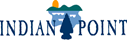 Business License Application1. PURPOSE OF APPLICATION      New Business        Change of Ownership       Renewal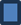 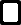                 Change of Location                 Reinstate Revoked License          Business Name Change2. CORPORATION OR LLC NAME (Legal Name)	 (Est Opening Date)3. DOING BUSINESS AS – NAME OF BUSINESS               (Must Match Signage)4. CONTACT PERSON(S) IN CASE OF EMERGENCY                                         Name	Telephone                                                         Email 	Local Bus. Phone                               5. BUSINESS ADDRESS IN INDIAN POINT               6. MAILING ADDRESS (if different from business address)    Street:                                                                      Street:    City, State, Zip:                                                        City, State, Zip:7. TYPE OF OWNERSHIP                              Sole Proprietor                               Partnership              Non-profit Corporation                Limited Liability Company (LLC)         Corporation8. NAMES OF OWNERS, PARTNERS, LLC MEMBERS, OFFICERS (List Below-provide add-on sheet if needed)    Name:                                                     Title:                                    Phone Number:    Home Address:    Name:                                                     Title:                                    Phone Number:    Home Address:9. BUSINESS DESCRIPTION: Give a concise description of the business to be conducted. Be certain that the types of business transactions to be conducted are described. Any misrepresentation in the description of the business by the applicant may be sufficient cause for the license to be rejected or revoked._____________________________________________________________________________________________10.  FEDERAL EMPLOYER ID # _______________________11. TAX JURISDICTION #____________________             12. Missouri TAX ID #__________________                                                                                                                (A copy of these documents will be required before a license will be issued)  13. RETAIL SALES LICENSE                Applied for          Not Applicable                                                                                                                      14. WORKER’S COMPENSATION INSURANCE: The business must provide the Village with a certificate of insurance for workers’ compensation coverage if the applicant for the license is required to cover such liability under Chapter 287, RSMo.                      Applicable                                      Not Applicable15. RESPONSIBLE PARTY CERTIFICATION (Recommended to be signed by the local manager or owner that is responsible for the conduct of the business at the location to be licensed) I (the undersigned) have answered all questions on the application, and to the best of my knowledge, all answers are true and correct. I further understand that false, misleading or any incomplete answers may result in denial or revocation of the license, if already issued. I am authorized by the business to make an application and certify the information on its behalf.  I will notify the Village if I leave the employment of the business being licensed or no longer function as it's Responsible Party. 	 On behalf of the business, I acknowledge and agree to the following conditions related to the conduct of the business:    a. Our business cannot commence operations in Indian Point until a business license is issued. A license cannot be issued until required department approvals have been obtained, fees have been paid, a copy of a current No Tax Due Statement, and a copy of a MO. Department of Revenue Retail Sales License for the license’s location has been provided.    b. I must notify the Village's Finance Department in writing of any change in business name, address, address, ownership, or Responsible Party:    c. I may not operate the business for which this application is made at any address other than the one listed on this application (additional locations or a change in      location requires a separate license and must be applied for and issued before opening for business:         d. I am responsible for maintaining a current and active business license applicable to the operation of the business at this location including                   timely renewal of the business license.          e. I will make sure that monthly tax returns are filed and paid on or before the monthly Due Date.          f. I agree to operate the business in accordance to all Village ordinances and state laws that affect our business operation and conduct:                g. I acknowledge by my signature on this form that I accept responsibility for service of any citation issued by the Village for any violation of the           Indian Point Municipal Code.          h. I accept on behalf of the business, the conditions contained herein and am subject to such rules and regulations as may at any time be           adopted or enacted by the Village Board of the Village of Indian Point and specifically agree to observe and keep all of the provisions of such           ordinances.          I. I am responsible for abiding by all other regulations set forth by other governing entities, such as HOAS, COAS, etc.			16. LICENSE FEEIndividual License Fee is $50.00 Annually for 1-4 Locations. Any Owner with 5-10 locations will be $75.00, and 10 plus locations will be $100. Food Trucks will pay an annual fee of $35. Licenses obtained after March 31st will have a late fee of double the fee. A list of each unit is required to be attached to the application.The Licensing year runs from March 31 to March 30 annually.17. REQUIRED INSPECTIONS: The applicant must call the Southern Stone County Fire Department (417-272-1510) to schedule the required inspections in order to obtain a business license. Date Fire Permit Applied for _____________________________________Company Name on the Stone County Fire Permit_____________________________Date Stone County Health Permit Applied for ____N/A____________________Company Name on the Stone County Health Permit __N/A________________________   Responsible Party Signature:	Date Signed:  Responsible Party Printed Name:	Phone #:  Responsible Party Title:	E-Mail: